от 25 декабря 2020 года									         № 1280Об утверждении ежегодного плана проверок на 2021 годВ соответствии со статьей 353.1 Трудового кодекса Российской Федерации, Законом Нижегородской области от 22 декабря 2015 года № 198-З «О порядке и условиях осуществления ведомственного контроля за соблюдением трудового законодательства и иных нормативных правовых актов, содержащих нормы трудового права», постановлением администрации городского округа город Шахунья Нижегородской области от 13 марта 2017 года № 279 «Об утверждении административного регламента исполнения муниципальной функции по осуществлению ведомственного контроля за соблюдением трудового законодательства и иных нормативных правовых актов, содержащих нормы трудового права в учреждениях и предприятиях, учредителем которых является администрация городского округа город Шахунья Нижегородской области», администрация городского округа город Шахунья Нижегородской области  п о с т а н о в л я е т:Утвердить прилагаемый ежегодный план проведения плановых проверок в учреждениях и предприятиях, учредителем которых является администрация городского округа город Шахунья Нижегородской области на 2021 год.Начальнику общего отдела администрации городского округа город Шахунья Нижегородской области обеспечить размещение настоящего постановления на официальном сайте администрации городского округа город Шахунья Нижегородской области.Настоящее постановление вступает в силу с 1 января 2021 года.4. Контроль за исполнением настоящего постановления оставляю за собой.Глава местного самоуправлениягородского округа город Шахунья						          Р.В.КошелевУтвержденпостановлением администрациигородского округа город Шахуньяот 25.12.2020 г. № 1280ЕЖЕГОДНЫЙ ПЛАНпроведения плановых проверок в учреждениях и предприятиях, 
учредителем которых является администрация городского округа город Шахунья Нижегородской области на 2021 год______________________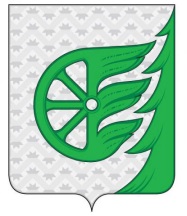 Администрация городского округа город ШахуньяНижегородской областиП О С Т А Н О В Л Е Н И Е№п/пНаименование органа ведомственного контроляНаименования подведомственных организаций, деятельность которых подлежит плановым проверкам, места их нахожденияЦель и основание проведения плановой проверкиФорма проверки (документарная или выездная)Дата начала и сроки проведения плановой проверки1.Администрация городского округа город Шахунья Нижегородской областиМуниципальное бюджетное учреждение дополнительного образования «Сявская детская музыкальная школа»,Нижегородская область, город Шахунья, рабочий посёлок Сява, улица Ленина, дом 16ведомственный контроль за соблюдением трудового законодательства (включая законодательство об охране труда) и иных нормативных правовых актов, содержащих нормы трудового правадокументарная15.03.20215 рабочих дней2.Администрация городского округа город Шахунья Нижегородской областиМуниципальное бюджетное дошкольное образовательное учреждение Туманинский детский сад «Рябинка»,Нижегородская область, город Шахунья, деревня Туманино, ул. Молодёжная, д. 8ведомственный контроль за соблюдением трудового законодательства (включая законодательство об охране труда) и иных нормативных правовых актов, содержащих нормы трудового правадокументарная17.06.20215 рабочих днейАдминистрация городского округа город Шахунья Нижегородской областиМуниципальное унитарное предприятие «Шахунское пассажирское автотранспортное предприятие», Нижегородская область, город Шахунья, улица Яранское шоссе, 10Введомственный контроль за соблюдением трудового законодательства (включая законодательство об охране труда) и иных нормативных правовых актов, содержащих нормы трудового правадокументарная20.09.20217 рабочих днейАдминистрация городского округа город Шахунья Нижегородской областиМуниципальное бюджетное общеобразовательное учреждение Сявская средняя общеобразовательная школа,Нижегородская область, город Шахунья, рабочий поселок Сява, улица Просвещения, дом 4Аведомственный контроль за соблюдением трудового законодательства (включая законодательство об охране труда) и иных нормативных правовых актов, содержащих нормы трудового правадокументарная22.11.20215 рабочих дней